CERTIFICATE OF ORIGINALITYThis is to certify that the reported work entitled, Evaluation of “Precision and Relative Recall” of  five   University Web OPACs , submitted for publication in DJLIT is an original work and has not been submitted/published elsewhere. I/We further certify that proper citations to the previous reported work have been given and no data/tables/figures have been quoted verbatim from other publications without giving due acknowledgement and without the permission of the original author(s).Please note that each contributor must complete an individually signed agreement*Contributor Signature:     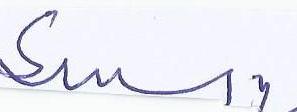 *Date: 30.01.2017*Contributor Full Name :professor:      S  M SHAFI*AFFLIATION (Company, Univ.):   University of Kashmir *MAILING ADDRESS:  Department of Library &Information Science, University of Kashmir,  Hazratbal, Srinagar(J&K) 190006  *WORK PHONE: 9419008599*RESIDENCE PHONE: 0194 2421445    Residence ADDRESS: 27  Nabdi porah Zadibal Srinagar .(J&K).INDIA.190011 *E-MAIL ADDRESS: smshafi@kashmiruniversity.ac.in